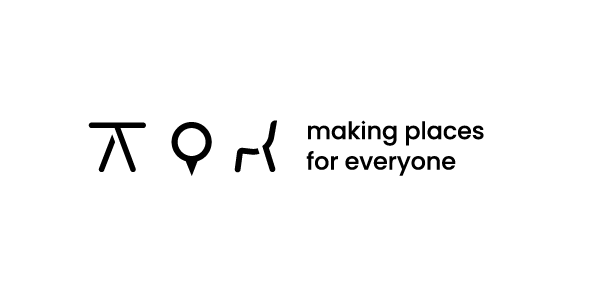 [JOB TITLE]Job DescriptionReference: Table Place Chairs _Type: [part-time/permanent] Location: London, UKSalary: [actual/competitive]Reporting to: [job title]About Table Place Chairs _Rooted in decades of global partnerships through our brand UHS International, emerged the leading commercial and hospitality furniture manufacturer Table Place Chairs.Starting out as a small collection of customisable tables and chairs, filling gaps of demands in the global market, Table Place Chairs has since grown into a full range of design-led contract furniture. We maintain our growth through continued dedication to market research, innovation and, of course, working closely with you.We are a forerunner in the hospitality furnishing industry, continually inspiring, creating and finding ingenious and beautiful solutions for restaurants, bars hotels and workspaces. We have main bases in UK, Italy, France, and USA, giving us an international presence, which places us right at the forefront of furniture solutions being delivered internationally. 
Our team is made up of passionate British and European creative thinkers, confident in mixing cultural and multinational knowledge in crafting designs fit for purpose and spaces where people can find comfort away from home. Our design, our craft, our product is created with authenticity, comfort and overall quality enabling a fantastic range built for the contract environment. From the workspace to a hotel lounge, the university campus to a restaurant.“Making places for everyone” is what we genuinely love creating through design led furniture.About the Role _[job title description]Key Activities[activity 1][activity 2]
Key Skills[key skills 1] [key skill 2] What can we offer youHighly competitive salary Company pension schemePrivate Medical Health Insurance 25 days holiday, plus bank holidays (three days to be taken at Christmas)Company events and training seminars  Fun, caring and fast-moving culture  [additional benefits]---  We look forward to hearing from you!  
Email your CV and cover letter to hr@tableplacechairs.com  